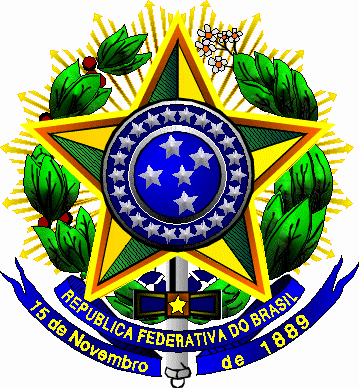 MINISTÉRIO DA EDUCAÇÃOUNIVERSIDADE FEDERAL DA INTEGRAÇÃO LATINO-AMERICANA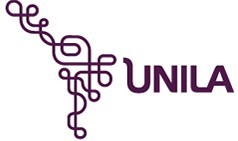 ANEXO ITERMO DE COMPROMISSOPara preenchimento pelo discente:Eu _____________________________________________________________________________________,  RG ou RNE nº  __________________________, matrícula  _______________________,    discente regularmente matriculado(a) no Curso __________________________________________________________ da  Universidade  Federal  da  Integração  Latino-Americana,  declaro  estar  ciente  das  regras  definidas  pelo Projeto Pedagógico de Curso, pela Resolução CONSUN 002/2013 e por normas complementares para  a elaboração  do Trabalho de Conclusão do Curso.Declaro, ainda, que me comprometo a cumprir rigorosamente os prazos definidos para entrega das diversas etapas do trabalho e a comparecer aos encontros agendados com o(a) orientador(a).Por meio deste, solicito a realização de matrícula no componente curricular Trabalho de Conclusão de Curso II.Para preenchimento pelo docente orientador:Eu _____________________________________________________________________________________,                                     por meio do presente, assumo a orientação do Trabalho de Conclusão de Curso do(a) discente especificado acima neste semestre.Declaro, ainda, ter ciência das atribuições que me caberão a partir do compromisso assumido.Assinaturas:Foz do Iguaçu,                 de                                   de              .Discente						Docente Orientador